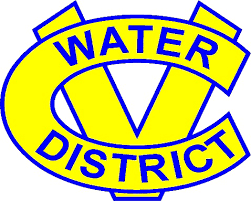 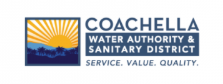 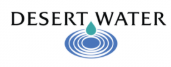 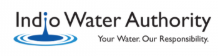 Water Year 2022 Indio Subbasin Annual ReportWorkshopAGENDAMarch 16, 2023 at 10:00 am – 11:30 amOnline: Teams: http://bit.ly/3S5YRqf or Dial In by Phone: +1 (951) 384-1050; Access Code: 617 193 974#*times are subject to change #ITEMTIME1Welcome and IntroductionsGoToMeeting InstructionsAgenda and Meeting Objectives10:00 am2Annual Report StatusPurpose and Objectives10:20 am3Groundwater Elevation Data Monitoring Wells and Key Wells  10:30 am4Groundwater Extractions10:40 am5Surface WaterLocal Surface Water, Imported Water, Recycled Water10:50 am6Total Water Use10:55 am7Plan Implementation ProgressPlan Implementation Activities 11:00 am8Public Comment Your Participation and Input are Important11:10 am